WE’RE HAVING A HARDWARE CLEARANCE SALE!!Don’t miss  these	  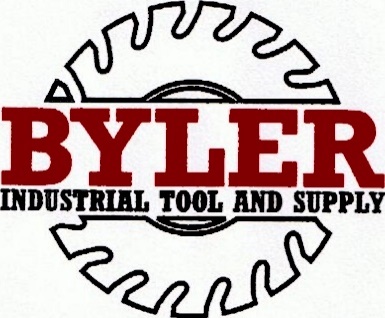      AMAZING DEALS!! 		     While supplies last…Call us today at 615-763-6227 to check availablity.**(ct) = case quantity10180011-Star Track Hinge, 110°, Full Overlay, Screw-On   $0.79/hinge101002111 – Star Track Hinge, Full Overlay, 45 Axis, Dowelled   $.58/hinge, 250ct10190112 – Star Track Hinge, Full Overlay, 165° Angle, Dowelled   $2.41/hinge, 125ct1018061 – Star Track Hinge, 60° Folding Door, Screw-On   $2.54/hinge, 125ct10100571 – Invo Hinge, Soft Close, Full Overlay, 165°, Screw-On   $1.05/hinge, 125ct101013411 – Impro Hinge, 110° Angle, 45° Diagonal, 8MM, Dowelled   $1.91/hinge, 125ct10100311 – Impro Hinge, Soft Close, Full Overlay, 110°, Screw-On   $1.29/hinge, 125ct101013119 – Impro Hinge, Full Overlay, Screw-On   $0.54/hinge, 125ct10100321 – Impro Hinge, Soft Close, Half Overlay, Screw-On   $1.35/hinge, 125ct101013319 – Impro Hinge, Inset, Screw-On   $0.48/hinge, 125ct101003111 – Impro Hinge, Soft Close, Full Overlay, 45 Axis, Dowelled   $1.89/hinge, 125ct101003611 – Impro Hinge, 110° Angle, 90° Blind Corner, 8MM, Dowelled   $1.91/hinge, 125ct   1T1019642 – Compact Hinge ½”, Soft Close, 6-Way, Screw-On   $0.96/hinge, 300ct1T1019641 – Compact Hinge 1-1/4”, Soft Close, 6-Way, Screw-On   $1.00/hinge, 300ct1T1019611 – Compact Hinge 1-1/4”, Soft Close, 6-Way, Dowelled   $0.95/hinge, 300ct1T1019612 – Compact Hinge, ½” Overlay, Soft Close, 6-Way, Dowelled   $0.95/hinge, 300ct1T101998151 – Compact Hinge, ½” Overlay, Soft Close, 6-Way, 8MM, Dowelled   $0.42/hinge, 300ct1T101998158 – Compact Hinge, ½” Overlay, Soft Close, 6-Way, Screw-On   $0.38/hinge, 300ct12790788 – Smart Slide Lock, 1D Vertical Adjustment, Left   $0.43/lock, 120ct12790787 – Smart Slide Lock, 1D Vertical Adjustment, Right   $0.43/lock, 120ct12790781 – Smart Slide Lock, 2D Vertical and Side Adjustment, Right   $0.43/lock, 100ct12790782 – Smart Slide Lock, 2D Vertical and Side Adjustment, Left   $0.43/lock, 100ct10260754 – Star Track Adjustable Cam Mounting Plate, 5MM, 6.3x14 Euro-Screw   $0.36/plate, 250ct10263851 – Master Cam Mounting Plate, 5MM, Screw-On   $0.22/plate, 125ct10263857 – Master Adjustable Mounting Plate, 5MM, Dowelled   $0.33/plate, 125ct10263894 – Master Adjustable Mouting Plate, 9MM, 6.3x14 Euro-Screw   $0.32/hinge, 125ct10263877 – Master Adjustable Mounting Plate, 7MM, Dowelled   $0.31/hinge, 125ct10299950 – Inset Face Frame Adapter Plate   $1.05/hinge, 125ct. 10260854 – Impro/Invo+ Cam Mounting Plate, 5MM, 6.3x14MM Euro Screw   $0.25/plate, 125ct10261991 – Universal Face Frame Mounting Plate, 5MM, Stamped, Screw-On   $0.22/hinge, 125ct12799926 – Ball Bearing Slide Rear Bracket, 46MM, Galvanized   $0.25/bracket, 50ct12723307 – Smart Slide, Soft Close, Push Open, 550MM   $15.98/pair, 6ct12407710003001 – D-Lite Lift, Grey, B1   $15.00/lift, 1ct12407610003001 – D-Lite Lift, Grey, A1   $15.00/lift, 1ct1240531300 – Mono-Lift, Grey, 185MM, Left   $10.00/lift, 1ct1240521300 – Mono-Lift, Grey, 185MM, Right   $10.00/lift, 1ct1240287 – Lift System, Gas Spring, 80 Newton, Aluminum   $3.00/lift, 1ct1240288- Lift System, Gas Spring, 100 Newton, Aluminum   $3.00/lift, 1ct1050352 – Hydraulic Lid Stay, Nickel, Left   $4.25/stay, 25ct1050351 – Hydraulic Lid Stay, Nickel, Right   $4.25/stay, 25ct1240282 – Performa Lid Stay, 37MM, Nickel   $3.00/stay, 25ct1249905 – Duo-Lift Power Unit, D1   $4.45/unit, 1ct1249903 – Duo-Lift Power Unit, B1   $4.45/unit, 1ct1279917 – Duo-Lift Power Unit, E1   $4.45/unit, 1ct1249902 – Duo-Lift Power Unit, A1   $4.45/unit, 1ct1249904 – Duo-Lift Power Unit, C1   $4.45/unit, 1ct12403731 – Neo-Lift, 45 Newton w/ LED light, Grey   $21.40/lift, 1ct12403721 – Neo-Lift, 35 Newton w/ LED light, Grey   $21.40/lift, 1ct12403711 – Neo-Lift, 30 Newton w/ LED light, Grey   $21.40/lift, 1ct12403751 – Neo-Lift, 60 Newton w/ LED light, Grey   $21.40/lift, 1ct12403761 – Neo-Lift, 70 Newton w/ LED light, Grey   $21.40/lift, 1ct12403771 – Neo-Lift, 80  Newton w/ LED light, Grey   $21.40/lift, 1ct12403741 – Neo-Lift, 50 Newton w/ LED light, Grey   $21.40/lift, 1ct10299925 – Star Track, Push-Open Short Latch   $2.60/latch12799903 – Smart Slide Lock Template   $22.15/template, 1ct10256001 – Invo+ Decorative Cover w/ Logo   $0.04/cover, 250ct1T10257002 – Compact Hinge Decorative Cup Cover   $0.04/cover, 600ct1025504 – Master Hinge Decorative Cover, 45MM   $0.04/cover, 250ct10299923 – Star Track Peel-N-Stick Mount, Push-Open Door Counter Piece   $0.16/mount, 250ct